I Oddział ZUS w Łodzi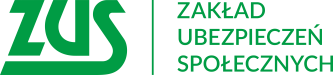 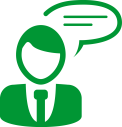 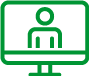  pt. „Projekty edukacyjne Zakładu Ubezpieczeń Społecznych”  odbędzie się:
8 września  (środa) od 10:00 do 12:00  pod numerem tel. 42 638 23 21.Ubezpieczenia społeczne towarzyszą nam przez całe życie. Wiedzę o nich należy przekazywać już od najmłodszych lat. Dlatego też, od wielu lat ZUS realizuje projekty edukacyjne na różnych szczeblach edukacji.  W trakcie realizacji naszych projektów oferujemy szkołom opiekę merytoryczną  w trakcie realizacji projektów i bezpłatne materiały dla nauczycieli  oraz uczniów.Podczas dyżuru opowiemy o:„Projekcie z ZUS” realizowanym w szkołach podstawowych,„Lekcjach z ZUS” realizowanych w  szkołach ponadpodstawowych,Olimpiadzie wiedzy „Warto wiedzieć więcej o ubezpieczeniach społecznych” dla uczniów szkół ponadpodstawowych,„Akademii Ubezpieczeń Społecznych” realizowanej na uczelniach wyższych,jakie korzyści niesie udział w naszych projektach edukacyjnych,w jaki sposób szkoły mogą przystąpić projektu,kiedy mogą się Państwo umówić na lekcje instruktażowe w ramach ww. projektów z naszym koordynatorem ds. komunikacji społecznej i edukacji.Zapraszamy do kontaktu! Szczegóły pod linkiem: https://www.zus.pl/o-zus/kalendarium/szkolenia/-/event/1/dyzur-telefoniczny-projekty-edukacyjne-zus/4183932 